Утверждена постановлением администрации городского округа город Стерлитамак Республики Башкортостанот 09.06.2023 № 1634Конкурсная документация по проведению конкурса на право заключения договора на организацию ярмарки на территории городского округа город Стерлитамак Республики Башкортостан(далее - Конкурсная документация)	1.Организатор конкурса – администрация городского округа город Стерлитамак Республики Башкортостан (далее – Организатор конкурса).	Место нахождения и почтовый адрес Организатора конкурса: 453100, Республика Башкортостан, г. Стерлитамак, пр. Октября, д. 32	Адрес электронной почты: adm59@bashkortostan.ru.	Контактные номера телефонов: 8 (3473) 24-27-59, 24-42-57.	2.Предмет конкурса: право заключения договора на организацию ярмарки на территории городского округа город Стерлитамак Республики Башкортостан.	Адрес, площадь ярмарочной площадки, наименование товарной специализации ярмарки, период проведения (приложение №1 к Конкурсной документации).	3.Начальная (минимальная) стоимость права заключения договора на организацию ярмарки на территории городского округа город Стерлитамак Республики Башкортостан в разрезе каждого лота по каждой ярмарке (приложение №1 к Конкурсной документации).	4. Договор на право заключения на организацию ярмарки на территории городского округа город Стерлитамак Республики Башкортостан заключается на срок 4 (четыре) года, исчисляемый с даты заключения договора.	5. Электронная версия Конкурсной документации размещается на официальном сайте Организатора конкурса www.sterlitamakadm.ru – 14.06.2023.	Конкурсная документация доступна для ознакомления на официальном сайте Организатора конкурса без взимания платы.	6. Конкурсная документация на бумажном носителе предоставляется Организатором конкурса всем заинтересованным лицам, направившим запрос на ее получение, в течении двух рабочих дней с даты получения соответствующего запроса по адресу: 453100, Республика Башкортостан, г. Стерлитамак, пр. Октября, д. 32, кабинет №105, отдел торговли и бытового обслуживания администрации городского округа город Стерлитамак Республики Башкортостан. 	Режим работы ежедневно с 9.00 до 18.00 часов (время местное), перерыв с 13.00 до 14.00 за исключением выходных (суббота и воскресенье) и праздничных дней.	Запрос на получение конкурсной документации на бумажном носителе регистрируется в журнале регистрации выдачи конкурсной документации на бумажном носителе в день поступления ответственным секретарем конкурсной комиссии. Регистрационным номером является очередной порядковый номер поступившего запроса. Запись о регистрации запроса включает в себя регистрационный номер запроса, дату и время поступления запроса, наименование, адрес и контактные данные заявителя, реквизиты запроса (дата, номер), дату предоставления (направления) конкурсной документации, информацию о получении конкурсной документации на бумажном носителе.	7. Запрос на разъяснение положений конкурсной документации может быть подан любым заинтересованным лицом в письменной форме по адресу: 453100, Республика Башкортостан, г. Стерлитамак, пр. Октября, д. 32, кабинет №105, отдел торговли и бытового обслуживания администрации городского округа город Стерлитамак, а также в форме электронного документа.	Режим работы ежедневно с 9.00 до 18.00 часов (время местное), перерыв с 13.00 до 14.00 за исключением выходных (суббота и воскресенье) и праздничных дней.	Запрос на разъяснение положений конкурсной документации регистрируется в журнале регистрации поступивших запросов о разъяснениях положений конкурсной документации в день поступления ответственным секретарем конкурсной комиссии. Регистрационным номером является очередной порядковый номер поступившего запроса. Запись о регистрации запроса включает в себя регистрационный номер запроса, дату и время поступления запроса, наименование, адрес и контактные данные заявителя, дату направления разъяснений положений конкурсной документации, (реквизиты документа, подтверждающего факт дачи разъяснений), дату размещения разъяснений на сайте.	Разъяснение положений Конкурсной документации осуществляется Организатором конкурса в течении двух рабочих дней с даты поступления указанного запроса, посредством направления в письменной форме или в форме электронного документа разъяснения положений Конкурсной документации, если указанный запрос поступил к нему не позднее чем за три рабочих дня до даты окончания срока подачи заявок на участие в конкурсе.	Разъяснения конкурсной документации предоставляются заявителю с 15.06.2023 по 14.07.2023.	Организатор конкурса в течении одного дня с даты направления разъяснения положений Конкурсной документации заявителю размещает такое разъяснение на официальном сайте Организатора конкурса.	8. Дата начала и место подачи заявок на участие в конкурсе: 15.06.2023 года с 09.00 до 18.00 часов (время местное), перерыв с 13.00 до 14.00 за исключением выходных (суббота и воскресенье) и праздничных дней, 453100, Республика Башкортостан, г. Стерлитамак, пр. Октября, д. 32, кабинет №105, отдел торговли и бытового обслуживания администрации городского округа город Стерлитамак.	9. Заявка на участие в конкурсе подается в письменной форме в запечатанном конверте. Все листы заявки на участие в конкурсе, поданной в письменном виде, должны быть прошнурованы и пронумерована каждая страница пакета документов. При этом на конверте указывается наименование конкурса и наименование лота, на участие в котором подается данная заявка. Указание на конверте фирменного наименования, почтового адреса (для юридического лица) или фамилии, имени, отчества, сведений о месте жительства (для индивидуального предпринимателя) не является обязательным.	Конверт с заявкой на участие в конкурсе регистрируется в журнале регистрации конвертов с заявкой на участие в конкурсе в день поступления ответственным секретарем конкурсной комиссии. Регистрационным номером является очередной порядковый номер поступившего конверта с заявкой. Запись о регистрации конверта с заявкой включает в себя регистрационный номер, дату и время поступления конверта с заявкой, номер лота, фамилию, имя, отчество лица, представившего конверт с заявкой на участие в конкурсе, подпись лица, представившего конверт с заявкой на участие в конкурсе, подпись лица, принявшего конверт с заявкой.	10. Заявка на участие в конкурсе должна содержать:	10.1 Сведения и документы о заявителе, подавшем такую заявку:	а) фирменное наименование (наименование), сведения об организационно-правовой форме, о месте нахождения, почтовый адрес (для юридического лица), фамилия, имя, отчество, паспортные данные, сведения о месте жительства (для индивидуального предпринимателя), номер контактного телефона;	б) полученную не ранее чем за шесть месяцев до даты размещения на официальном сайте организатора конкурса извещения о проведении конкурса выписку из единого государственного реестра юридических лиц или нотариально заверенную копию такой выписки (для юридических лиц), полученную не ранее чем за шесть месяцев до даты размещения на официальном сайте организатора конкурса извещения о проведении конкурса выписку из единого государственного реестра индивидуальных предпринимателей или нотариально заверенную копию такой выписки (для индивидуальных предпринимателей). В случае не предоставления вышеуказанных документов заявителем самостоятельно, организатор конкурса запрашивает сведения о заявителе, содержащиеся соответственно в едином государственном реестре юридических лиц и едином государственном реестре индивидуальных предпринимателей, с использованием единой системы межведомственного электронного взаимодействия в федеральном органе исполнительной власти, осуществляющем государственную регистрацию юридических лиц, физических лиц в качестве индивидуальных предпринимателей.	в) документ, подтверждающий полномочия лица на осуществление действий от имени заявителя - юридического лица (копия решения о назначении или об избрании либо приказа о назначении физического лица на должность, в соответствии с которым такое физическое лицо обладает правом действовать от имени заявителя без доверенности (далее - руководитель). В случае если от имени заявителя действует иное лицо, заявка на участие в конкурсе должна содержать также доверенность на осуществление действий от имени заявителя, заверенную печатью заявителя (при наличии печати заявителя) и подписанную руководителем заявителя (для юридических лиц) или уполномоченным этим руководителем лицом, либо нотариально заверенную копию такой доверенности. В случае если указанная доверенность подписана лицом, уполномоченным руководителем заявителя, заявка на участие в конкурсе должна содержать также документ, подтверждающий полномочия такого лица;	г) документы, характеризующие квалификацию заявителя, в случае если в конкурсной документации указан такой критерий оценки заявок на участие в конкурсе, как квалификация участника конкурса;	д) копии учредительных документов заявителя (для юридических лиц);	е) заявление об отсутствии решения о ликвидации заявителя - юридического лица, об отсутствии решения арбитражного суда о признании заявителя - юридического лица, индивидуального предпринимателя банкротом и об открытии конкурсного производства, об отсутствии решения о приостановлении деятельности заявителя в порядке, предусмотренном Кодексом Российской Федерации об административных правонарушениях;	ж) документ об отсутствии задолженности по обязательным платежам по уплате налогов, сборов, пеней и штрафов в бюджеты всех уровней и в государственные внебюджетные фонды, в том числе полученный с помощью «Интернет-ресурса».	10.2 Предложение о цене договора.	10.3 Предложения об условиях исполнения договора, которые являются критериями оценки заявок на участие в конкурсе. 	10.4 Не допускается требовать от заявителей иное, кроме документов и сведений, перечисленных в п. 10. Не допускается требовать от заявителя предоставление подлинников документов. Заявитель вправе представить подлинники данных документов по собственной инициативе.	11.Заявитель вправе подать только одну заявку на участие в конкурсе в отношении каждого предмета конкурса (лота).	12. Образцы форм документов, входящих в состав заявки на участие в конкурсе на право заключения договора на организацию ярмарки на территории городского округа город Стерлитамак Республики Башкортостан, приведены в приложении №2 к Конкурсной документации.	13. Срок отзыва или изменения заявки на участие в конкурсе может быть осуществлен в любое время, до момента вскрытия конкурсной комиссией конвертов с заявками на участие в конкурсе.	Уведомление об отзыве или изменении заявки на участие в конкурсе подается в письменной форме, в том числе и форме электронного документа, по адресу: 453100, Республика Башкортостан, г. Стерлитамак, пр. Октября, д. 32, кабинет №105, отдел торговли и бытового обслуживания администрации городского округа город Стерлитамак. 	Режим работы ежедневно с 09.00 до 18.00 (время местное), перерыв с 13.00 до 14.00 за исключением выходных (суббота и воскресенье) и праздничных дней.	Уведомление об отзыве или изменении заявки регистрируется в журнале регистрации изменений и отзыва заявок на участие в конкурсе в день поступления ответственным секретарем конкурсной комиссии. Регистрационным номером является очередной порядковый номер поступившего уведомления. Запись о регистрации уведомления включает в себя регистрационный номер уведомления, дату и время поступления уведомления, наименование, адрес и контактные данные заявителя, регистрационный номер конверта с заявкой, номер лота, указание на отзыв или изменение заявки. 	14. Дата окончания подачи заявок на участие в конкурсе: 19.07.2023 года, 10.00 часов  (время местное). 	В последний день приема заявок на участие в конкурсе заявки подаются на заседании комиссии по проведению конкурса на право заключения договора на организацию ярмарки на территории городского округа город Стерлитамак Республики Башкортостан непосредственно перед началом вскрытия конвертов по адресу: Республика Башкортостан, г. Стерлитамак,                    пр. Октября, д. 32 каб. № 201.	15.Заявитель не допускается конкурсной комиссией к участию в конкурсе в случаях:	15.1. непредставления документов, определенных конкурсной документацией, либо наличия в таких документах недостоверных сведений;	15.2. несоответствия заявки на участие в конкурсе требованиям конкурсной документации, в том числе наличия в таких заявках предложения о цене договора ниже начальной (минимальной) цены договора (цены лота);	15.3. наличия решения о ликвидации заявителя - юридического лица или наличие решения арбитражного суда о признании заявителя - юридического лица, индивидуального предпринимателя банкротом и об открытии конкурсного производства;	15.4. наличие решения о приостановлении деятельности заявителя в порядке, предусмотренном Кодексом Российской Федерации об административных правонарушениях, на день рассмотрения заявки на участие в конкурсе;	15.5. наличие задолженности по уплате налогов, сборов, пеней и штрафов в бюджеты всех уровней и в государственные внебюджетные фонды на момент подачи заявки на участие в конкурсе на право заключения договора на право организации ярмарки на территории городского округа город Стерлитамак Республики Башкортостан, а также наличие задолженности по ранее заключенным договорам на право организации ярмарки.	16. В случае установления факта недостоверности сведений, содержащихся в документах, представленных заявителем или участником конкурса в соответствии с требованиями конкурсной документации, конкурсная комиссия обязана отстранить такого заявителя или участника конкурса от участия в конкурсе на любом этапе его проведения. Протокол об отстранении заявителя или участника конкурса от участия в конкурсе подлежит размещению на официальном сайте организатора конкурса, в срок не позднее дня, следующего за днем принятия такого решения. При этом в протоколе указываются установленные факты недостоверных сведений.	17. Место, дата и время начала вскрытия конвертов с заявками на участие в конкурсе: Республика Башкортостан, г. Стерлитамак, пр. Октября, д. 32 каб.  № 201, 19.07.2023 года в 10.00 часов. (время местное).	18. Конкурсной комиссией публично в день, время и в месте, указанные в извещении о проведении конкурса, вскрываются конверты с заявками на участие в конкурсе.	19. В день вскрытия конвертов с заявками на участие в конкурсе непосредственно перед вскрытием конвертов с заявками на участие в конкурсе или в случае проведения конкурса по нескольким лотам перед вскрытием конвертов с заявками на участие в конкурсе в отношении каждого лота, но не раньше времени, указанного в извещении о проведении конкурса, конкурсная комиссия обязана объявить лицам, присутствующим при вскрытии конвертов с заявками на участие в конкурсе о возможности подать заявки на участие в конкурсе, изменить или отозвать поданные заявки на участие в конкурсе до вскрытия конвертов с заявками на участие в конкурсе.	20. Конкурсной комиссией осуществляется вскрытие конвертов с заявками на участие в конкурсе, которые поступили организатору конкурса до вскрытия конвертов с заявками на участие в конкурсе. В случае установления факта подачи одним заявителем двух и более заявок на участие в конкурсе в отношении одного и того же лота при условии, что поданные ранее заявки этим заявителем не отозваны, все заявки на участие в конкурсе такого заявителя, поданные в отношении данного лота, не рассматриваются и возвращаются такому заявителю.	21. Заявители или их представители вправе присутствовать при вскрытии конвертов с заявками на участие в конкурсе.	22. При вскрытии конвертов с заявками на участие в конкурсе объявляются и заносятся в протокол вскрытия конвертов с заявками на участие в конкурсе наименование (для юридического лица), фамилия, имя, отчество (для индивидуального предпринимателя), конверт с заявкой на участие в конкурсе которого вскрывается, наличие сведений и документов, предусмотренных конкурсной документацией, условия исполнения договора, указанные в такой заявке и являющиеся критерием оценки заявок на участие в конкурсе. В случае если по окончании срока подачи заявок на участие в конкурсе подана только одна заявка или не подано ни одной заявки, в указанный протокол вносится информация о признании конкурса несостоявшимся.	В случае если конкурсной документацией предусмотрено два лота и более, конкурс признается несостоявшимся только в отношении тех лотов, в отношении которых подана только одна заявка или не подано ни одной заявки.	23. Протокол вскрытия конвертов с заявками на участие в конкурсе ведется конкурсной комиссией и подписывается всем присутствующим составом комиссии непосредственно после вскрытия конвертов. Указанный протокол размещается организатором конкурса на официальном сайте администрации городского округа город Стерлитамак Республики Башкортостан в течение дня, следующего за днем его подписания.	24. Конкурсная комиссия обязана осуществлять аудиозапись вскрытия конвертов с заявками на участие в конкурсе. Любой заявитель, присутствующий при вскрытии конвертов с заявками на участие в конкурсе, вправе осуществлять аудиозапись вскрытия конвертов с заявками на участие в конкурсе.	25. Конверты с заявками на участие в конкурсе, полученные после окончания срока подачи заявок на участие в конкурсе, вскрываются (в случае если на конверте не указаны почтовый адрес (для юридического лица) или сведения о месте жительства (для индивидуального предпринимателя) и в тот же день такие конверты и такие заявки возвращаются заявителям. В случае если было установлено требование об обеспечении заявки, организатор конкурса обязан вернуть обеспечение заявки указанным заявителям в течение пяти рабочих дней с даты подписания протокола вскрытия конвертов с заявками на участие в конкурсе.	26. Место и дата рассмотрения заявок на участие в конкурсе: Республика Башкортостан, г. Стерлитамак, пр. Октября, д. 32 каб. № 123, 25.07.2023 года.	27. Место и дата подведения итогов конкурса (оценка и сопоставление заявок на участие в конкурсе): Республика Башкортостан, г. Стерлитамак, пр. Октября, д. 32 каб. № 123, 27.07.2023 года.	28. Организатор конкурса вправе внести изменения в Конкурсную документацию в срок до 14.07.2023 года.	При этом срок подачи заявок на участие в конкурсе будет продлен таким образом, чтобы с даты размещения на официальном сайте Организатора конкурса внесенных изменений в Конкурсную документацию до даты окончания срока подачи заявок на участие в конкурсе он составлял не менее двадцати дней.	Заявители, использующие Конкурсную документацию, размещенную на официальном сайте Организатора конкурса, идентификация которых не возможна, самостоятельно отслеживают возможные изменения, внесенные в Извещение о проведении конкурса и Конкурсную документацию, размещенные на официальном сайте Организатора конкурса и опубликованные в газете «Стерлитамакский рабочий».	Организатор конкурса не несет ответственности в случае если заявитель не ознакомился с изменениями, внесенными в Извещение о проведении конкурса и Конкурсную документацию, размещенными и опубликованными надлежащим образом.	29. Организатор конкурса вправе отказаться от проведения конкурса в срок до 14.07.2023 года. Извещение об отказе проведения конкурса размещается на официальном сайте Организатора конкурса в течение одного дня с даты принятия решения об отказе в проведении конкурса. В течение двух рабочих дней с даты принятия указанного решения Организатор конкурса направляет соответствующие уведомления всем заявителям, подавшим заявки на участие в конкурсе.	30. Критерии оценки заявок на участие в конкурсе:	1) внешний вид и оформление ярмарки с учетом благоустройства прилегающей территории;	2) опыт работы заявителя в сфере организации ярмарочной деятельности;	3) стоимость права заключения договора на организацию ярмарки.	31. Рейтинг заявки заявителя представляет собой оценку в баллах, получаемую по результатам оценки по критериям.	32. Значимость критериев определяется в процентах. При этом для расчетов рейтингов применяется коэффициент значимости, равный значению соответствующего критерия в процентах, деленному на 100.	     Сумма значимостей критериев оценки заявок, установленных в конкурсной документации, составляет 100 процентов.	33. Для оценки заявки осуществляется расчет итогового рейтинга по каждой заявке. Итоговый рейтинг заявки рассчитывается путем сложения рейтингов по каждому критерию оценки заявки, установленному в конкурсной документации.	Rитог = R1+R2+…+R5	Rитог   –  итоговый рейтинг заявки	R1, R2, …R3 -  рейтинг заявки по критерию.	Рейтинг заявки по критерию рассчитывается, как среднеарифметическое оценок в баллах всех членов конкурсной комиссии, присуждаемых заявке по каждому из критериев, умноженное на коэффициент значимости, соответствующий указанному критерию:	R1 = (С1+С2…+Сn)/n х k	С1,С2, …Сn – оценка в балах каждого члена комиссии	n – количество членов комиссии	k – коэффициент значимости	34. Каждой заявке по результатам расчета итогового рейтинга присваивается порядковый номер.	Заявке, набравшей наибольший итоговый рейтинг, присваивается первый номер. Победителем конкурса признается участник конкурса, заявке на участие в конкурсе которого присвоен первый номер. В том случае, если итоговый рейтинг нескольких заявок совпадает, первый номер присваивается заявке, которая была получена раньше остальных заявок. Последующие номера заявкам с одинаковым итоговым рейтингом также присваиваются с учетом времени их подачи и регистрации в журнале.	35. Оценка заявок по критерию № 1: «внешний вид и оформление ярмарки с учетом благоустройства прилегающей территории».	Значимость критерия: 35 %.	Содержание критерия: участники конкурса указывают в заявке и прилагают следующие материалы:	- фотографии,(фотомонтаж)ярмарки, единообразных сборно-разборных конструкций (стилизованных домиков, арочно-тентовых конструкций (шатров), палаток, торгового оборудования (лотков, горок, столов, холодильных витрин, подтоварников и другого специализированного оборудования), специальной одежды участников ярмарки, дизайн-проект, рекламные проспекты иные графические материалы;	- элементы благоустройства прилегающей территории (устройство асфальтированной (плиточной) площадки, озеленение, ограждение, установка скамей, вазонов с цветами, урн для мусора и др.)	Для оценки заявок по критерию № 1 каждым членом конкурсной комиссии каждой заявке выставляется значение от 0 до 5 баллов.	Рейтинг, присуждаемый заявке по критерию № 1, определяется как среднее арифметическое оценок в баллах всех членов конкурсной комиссии умноженное на коэффициент 0,35.	36. Оценка заявок по критерию № 2: «опыт работы заявителя в сфере организации ярмарочной деятельности».	Значимость критерия: 35 %.	Содержание критерия: под опытом работы заявителя в сфере организации ярмарочной деятельности понимается наличие ранее организованных и проведенных ярмарок. В качестве подтверждения опыта заявителя в организации ярмарок заявка на участие в конкурсе должна содержать копии решений уполномоченного на проведение ярмарки лица (в полном объеме и со всеми приложениями), и/или копии договоров (в полном объеме и со всеми приложениями) о проведении ярмарок, заключенных с уполномоченным на проведение ярмарки лицом. Непредставление в составе заявки на участие в конкурсе информации, подтверждающей опыт участника конкурса в организации ярмарок, не является основанием для отказа в допуске такому участнику в участии в конкурсе. Конкурсной комиссией, при оценке заявок по настоящему показателю, учитываются только те сведения, которые подтверждены документально в составе заявки на участие в конкурсе. Подтверждающие документы, предоставляемые в составе заявки на участие в конкурсе участником конкурса, качество которых затрудняет их прочтение, не будут учитываться конкурсной комиссией.	Для оценки заявок по критерию № 2 каждым членом конкурсной комиссии каждой заявке выставляется значение от 0 до 5 баллов.	При оценке заявок по данному критерию: -отсутствие опыта работы по организации ярмарки- 0 баллов;-опыт работы по организации от одной до трех ярмарок – 3 балла;-опыт работы по организации более трех ярмарок – 5 баллов.	Рейтинг, присуждаемый заявке по критерию № 2, определяется как среднее арифметическое оценок в баллах всех членов конкурсной комиссии умноженное на коэффициент 0,35.	37. Оценка заявок по критерию № 3: «стоимость права заключения договора на организацию ярмарки».	Значимость критерия: 30%.	Оценка заявок по критерию № 3 определяется по формуле:	          Ai- AНЦ	Ra= ----------------- X100	               Ai	где, 	Ra – рейтинг, присуждаемый каждой заявке по указанному критерию	Ai– предложение каждого участника по цене договора	AНЦ - начальная цена договора, установленная в конкурсной документации.	Рейтинг, присуждаемый заявке по критерию № 3, определяется как оценка, полученная по формуле умноженная на коэффициент 0,30.	38. При оценке предложений участников конкурса членами конкурсной комиссии в отношении каждой заявки заполняются листы голосования, в которых указываются:	1) оценка в баллах по каждому критерию оценки заявок;	2) итоговый рейтинг по каждому критерию оценки заявок;	3) итоговый рейтинг каждой заявки.	39. Форма, сроки и порядок оплаты по договору на право заключения договора на организацию ярмарки на территории городского округа город Стерлитамак Республики Башкортостан осуществляется в соответствии с проектом договора, приведенном в приложении №3 к Конкурсной документации.	40. Срок подписания проекта договора составляет не менее десяти дней со дня размещения на официальном сайте организатора конкурса протокола оценки и сопоставления заявок на участие в конкурсе либо протокола рассмотрения заявок на участие в конкурсе в случае, если конкурс признан несостоявшимся по причине подачи единственной заявки на участие в конкурсе либо признания участником конкурса только одного заявителя.	В течении трех рабочих дней с даты получения от организатора конкурса проекта договора (без подписи организатора конкурса) победитель конкурса обязан подписать договор и представить все экземпляры договора организатору конкурс.)	Информация о последствиях отказа победителя конкурса от заключения договора либо при уклонении победителя конкурса от заключения договора, а также последствия признания конкурса несостоявшимся содержится в п.15.1,15.2, п.16.1 решения Совета городского округа город Стерлитамак Республики Башкортостан от 26.05.2020 №4-6/36з «Об утверждении Порядка проведения конкурса на право заключения договора на организацию ярмарки на территории городского округа город Стерлитамак Республики Башкортостан».	41. Договор заключается на условиях, указанных в поданной участником конкурса, с которым заключается договор, заявке на участие в конкурсе и в конкурсной документации. При заключении и (или) исполнении договора цена такого договора не может быть ниже начальной (минимальной) цены договора (цены лота), указанной в извещении о проведении конкурса, но может быть увеличена по соглашению сторон в порядке, установленном договором.	42. Условия конкурса, порядок и условия заключения договора с участником конкурса являются условиями публичной оферты, а подача заявки на участие в конкурсе является акцептом такой оферты.Приложение № 1Техническое задание.Согласно постановлению администрации городского округа город Стерлитамак Республики Башкортостан от 23.08.2022 года № 2199 «Об утверждении Плана размещения ярмарочных площадок на территории городского округа город Стерлитамак Республики Башкортостан», на конкурс выставляется место ярмарочной площадки:	ЛОТ №1 Республика Башкортостан, г. Стерлитамак, ул. Суханова,8Приложение №2к Конкурсной документацииОБРАЗЦЫ ФОРМ И ДОКУМЕНТОВ ДЛЯ ЗАПОЛНЕНИЯ УЧАСТНИКАМИ КОНКУРСА1.Опись документов, представляемых для участия в конкурсе на право заключения договора на организацию ярмарки на территории городского округа город Стерлитамак Республики Башкортостан –Форма №1;2. Заявка на участие в конкурсе на право заключения договора на организацию ярмарки на территории городского округа город Стерлитамак Республики Башкортостан –Форма №2;3.Данные заявителя на участие в конкурсе на право заключения договора на организацию ярмарки на территории городского округа город Стерлитамак Республики Башкортостан –Форма №3;4. Доверенность на уполномоченное лицо, имеющее право подписи и представления интересов заявителя – Форма № 4;5.Конкурсное предложение о цене договора – Форма № 5;6. Предложения об условиях исполнения договора, которые являются критериями оценки заявок на участие в конкурсе –Форма №6;7. Согласие на обработку персональных данных - Форма №7.ФОРМА №1На бланке организации (при наличии) ОПИСЬ ДОКУМЕНТОВ,представляемых для участия в конкурсе на право заключения договора на организацию ярмарки на территории городского округа город Стерлитамак Республики БашкортостанНастоящим _______________________________________________подтверждает, что (наименование организации-заявителя, Ф.И.О. индивидуального предпринимателя)для участия в открытом конкурсе на право заключения договора на организацию ярмарки на территории городского округа город Стерлитамак Республики Башкортостан по лоту №_________ направляются нижеперечисленные документы.«____» _____________________ 20____г.Заявитель/представитель заявителя:_______________________________________________________________________________(должность, Ф.И.О., подпись)М.П. (при наличии)Примечание: все представленные документы, в том числе и заявка, включаются в опись, которая составляется в двух экземплярах и содержит полное наименование каждого прилагаемого документа, его номер (при наличии), дату выдачи и количество страниц в таком документе. Все листы заявки на участие в конкурсе, (включая опись входящих в ее состав документов), нумеруются, прошиваются нитью, заклеенной оборотной стороне последнего листа бумажной наклейкой, с надписью: «Всего пронумеровано, прошнуровано, скреплено печатью (при наличии) ___  листов и подписью заявителя или уполномоченного им лица»..ФОРМА №2На бланке организации (при наличии) ЗАЯВКА НА УЧАСТИЕ В КОНКУРСЕ на право заключения договора на организацию ярмарки на территории городского округа город Стерлитамак Республики БашкортостанЛот №________________Место проведения ярмарки_______________________________________________________Тип ярмарки____________________________________________________________________Заявитель _______________________________________________________________________________________________________________________________________________________________(полное наименование организации-заявителя, индивидуального предпринимателя, почтовый адрес)в лице_________________________________________________________________________(для юридического лица: наименование должности руководителя Ф.И.О. (полностью), для индивидуального предпринимателя:                       Ф.И.О. (полностью)1. Изучив Конкурсную документацию на право заключения договора на организацию ярмарки на территории городского округа город Стерлитамак Республики Башкортостан, а также применимые к данному конкурсу законодательство и нормативно-правовые акты, в том числе решение Совета городского округа город Стерлитамак Республики Башкортостан от 26.05.2020 года №4-6/36з «Об утверждении Порядка проведения конкурса на право заключения договора на организацию ярмарки на территории городского округа город Стерлитамак Республики Башкортостан» заявитель сообщает о согласии участвовать в конкурсе на право заключения договора на организацию ярмарки на территории городского округа город Стерлитамак Республики Башкортостан на условиях, указанных в Конкурсной документации и направляет настоящую заявку. 	2.Заявитель уведомлен, что в случае несоответствия заявки требованиям Конкурсной документации, ему может быть отказано в приеме заявки на участие в конкурсе. 3.Настоящей заявкой заявитель гарантирует достоверность представленной в заявке на участие в конкурсе информации и подтверждает право Организатора конкурса, не противоречащее требованию формировании равных для всех участников конкурса условий, запрашивать у заявителя, в уполномоченных органах власти и у упомянутых в данной заявке юридических и физических лиц информацию, уточняющую представленные в ней сведения, в том числе сведения о соисполнителях. 4. В случае если предложения заявителя будут признаны лучшими, заявитель берет на себя обязательства подписать договор с Организатором конкурса на право заключения договора на организацию ярмарки на территории городского округа город Стерлитамак Республики Башкортостан на территории городского округа город Стерлитамак Республики Башкортостан в соответствии с требованиями конкурсной документации и условиями конкурсных предложений.	5.Сообщаем, что для оперативного уведомления заявителя по вопросам организационного характера и взаимодействия с Организатором конкурса уполномочен:________________________________________________________________________________(контактная информация уполномоченного лица: Ф.И.О., телефон/факс, адрес электронной почты, реквизиты и наименование документа на основании которого действует уполномоченное лицо (приказ, доверенность и т.д.)Все сведения о проведении конкурса заявитель просит сообщать указанному уполномоченному лицу.Корреспонденцию в адрес заявителя следует направлять по адресу: ________________________________6.К настоящей заявке прилагаются документы согласно описи.Заявитель (представитель заявителя):________________________________________________							(Ф.И.О., подпись)М.П. (при наличии)ФОРМА №3На бланке организации (при наличии) ДАННЫЕ ЗАЯВИТЕЛЯна участие в конкурсе на право заключения договора на организацию ярмарки на территории городского округа город Стерлитамак Республики БашкортостанЗаявитель/представитель заявителя:________________________________________________________________________________(должность, Ф.И.О., подпись)М.П. (при наличии)Форма №4ДОВЕРЕННОСТЬна уполномоченное лицо, имеющее право подписи и представления интересов заявителя.г. Стерлитамак								№__________________________________________________________________________________________(число, месяц и год выдачи доверенности прописью)Настоящей доверенностью заявитель _______________________________________________________________________________		(наименование юридического лица, Ф.И.О. индивидуального предпринимателя),_______________________________________________________________________________ доверяет________________________________________________________________________________(фамилия, имя, отчество)паспорт: серия ________________________________ № __________ выдан_______________дата выдачи_____________________________________________________________________представлять интересы____________________________________________________________(наименование заявителя)в администрации городского округа город Стерлитамак Республики Башкортостан с целью участия в конкурсе на право заключения договора на организацию ярмарки на территории городского округа город Стерлитамак Республики Башкортостан            В целях выполнения данного поручения доверенное лицо уполномочено осуществлять следующие действия: представлять конкурсной комиссии необходимые документы, участвовать в проведении конкурса на право заключения договора на организацию ярмарки на территории городского округа город Стерлитамак Республики Башкортостан, подписывать и получать от имени доверителя все документы, связанные с проведением конкурса.Доверенность выдана без права передоверия, сроком до ________________.Подпись доверенного лица ___________удостоверяю___________________________________________________________________________(подпись, Ф.И.О. заявителя)М.П.ФОРМА №5На бланке организации (при наличии) Конкурсное предложение о цене договора.от______________________________________________________________________________(наименование заявителя юридического лица, Ф.И.О. индивидуального предпринимателя)за организацию ярмаркиЗаявитель/представитель заявителя:________________________________________________________________________________(должность, Ф.И.О., подпись)М.П. (при наличии)ФОРМА №6На бланке организации(при наличии) ПРЕДЛОЖЕНИЯоб условиях исполнения договора, которые являются критериями оценки заявок на участие в конкурсе.Лот №________________Место проведения ярмарки: ______________________________________________________________________________Тип ярмарки____________________________________________________________________1. Изучив конкурсную документацию по проведению конкурса на право заключения договора на организацию ярмарки на территории городского округа город Стерлитамак Республики Башкортостан, в том числе условия и порядок проведения настоящего конкурса, заявитель_______________________________________________________________________(наименование организации-заявителя, индивидуального предпринимателя)в лице__________________________________________________________________________ (наименование должности руководителя, Фамилия, Имя, Отчество (полностью), Ф.И.О. для индивидуального предпринимателя)предлагает заключить договор на право заключения договора на организацию ярмарки на территории городского округа город Стерлитамак Республики Башкортостан, в соответствии с требованиями Конкурсной документации и на условиях, указанных в нижеприведенной таблице:Заявитель/ (представитель заявителя) _________________________________________________				(подпись) (Ф.И.О.)М.П. (при наличии)ФОРМА №7Согласие на обработку персональных данныхЯ, ________________________________________________________________(Ф.И.О.), подписавший заявку на участие в открытом конкурсе на право заключения договора на организацию ярмарки на территории городского округа город Стерлитамак Республики Башкортостан, проживающий(ая) по  адресу:_________________________________________________________________________, (наименование документа удостоверяющего личность документа) серия _______ №____________, выдан «___» _____ 22___ в соответствии со статьей 9 Федерального закона от 27 июля 2006 года № 152-ФЗ «О персональных данных» даю свое согласие администрации городского округа город Стерлитамак Республики Башкортостан на обработку моих персональных данных, а именно: 1. Фамилия, имя, отчество_______________________________________________________. 2. Данные документа, удостоверяющего личность_______________________________________________________________________. 3. Адрес места жительства и адрес фактического проживания_____________________________________________________________________. 4. Контактный телефон______________________, факс___________________ и адрес электронной почты_______________________________________________________________. 	Целью предоставления и обработки персональных данных является: участие в открытом конкурсе на право заключения договора на организацию ярмарки на территории городского округа город Стерлитамак Республики Башкортостан. 	С вышеуказанными персональными данными могут быть совершены следующие действия (операции) или совокупность действий (операций), совершаемых с использованием средств автоматизации или без использования таких средств: сбор, запись, систематизация, накопление, хранение, уточнение (обновление, изменение), извлечение, использование, передача (распространение, предоставление, доступ), обезличивание, блокирование, удаление, уничтожение. Настоящее согласие вступает в силу с момента его подписания и действует в течение пяти лет. Я уведомлен(а) о своем праве отозвать согласие путем подачи в Администрацию городского округа город Стерлитамак Республики Башкортостан письменного заявления. Подтверждаю, что ознакомлен(а) с положениями Федерального закона от 27.07.2006 № 152-ФЗ «О персональных данных», права и обязанности в области защиты персональных данных мне разъяснены. Подпись субъекта персональных данных _____________________________ «___» _______________ 20__ г.Приложение №3к Конкурсной документацииПроект договорана право организации ярмарки на территории городского округа город Стерлитамак Республики Башкортостанг. Стерлитамак							   «____»_________ 20_____г.Администрация городского округа город Стерлитамак Республики Башкортостан, в в лице заместителя главы администрации по развитию предпринимательства и инвестициям городского округа город Стерлитамак Республики Башкортостан Асадуллина Артура Ильдаровича, действующего на основании распоряжения администрации городского округа город Стерлитамак Республики Башкортостан №203л от 24.09.2018 года, именуемая в дальнейшем «Администрация», с одной стороны, и __________________________, в лице __________________________, действующего на основании ______________________, именуемое в дальнейшем «Субъект», с другой стороны, далее совместно именуемые «Стороны» заключили настоящий договор о нижеследующем:Предмет договора.1.1. Предметом Договора является право заключения договора на организацию ярмарки на территории городского округа город Стерлитамак Республики Башкортостан1.2. Администрация предоставляет право Субъекту разместить ярмарку:1.3. Настоящий Договор заключен по результатам конкурса на право заключения договора на организацию ярмарки на территории городского округа город Стерлитамак Республики Башкортостан (протокол от ________ № ____) в соответствии с постановлением администрации городского округа, город Стерлитамак Республики Башкортостан от 23.08.2022 года № 2199 «Об утверждении Плана размещения ярмарочных площадок на территории городского округа город Стерлитамак Республики Башкортостан», (далее-Постановление).1.4. Настоящий договор является подтверждением права Субъекта на организацию ярмарки в соответствии с местом проведения ярмарки и типом ярмарки, согласно утвержденному размещения ярмарочных площадок. 1.5. Место проведения ярмарки и тип ярмарки являются существенным условием настоящего договора. Одностороннее изменений места проведения ярмарки и типа ярмарки Субъектом не допускается. 2.Срок действия Договора.2.1. Настоящий Договор вступает в силу с момента его подписания и действует с «____» _________________20  ___года по «___» _______ 20___ года включительно, а в части исполнения обязательств до их полного исполнения.                                  3.Плата за организацию ярмарки и порядок расчетов.	3.1. Плата по Договору на право организации ярмарки (далее-Плата) устанавливается в соответствии с конкурсным предложением Субъекта (Форма № 4) и составляет________________(_______________) рублей за весь период размещения.3.2. Размер и порядок оплаты может пересматриваться в сторону увеличения по соглашению сторон.3.3. Оплата по настоящему Договору производится за весь период размещения путем перечисления Субъектом денежных средств в течении 7 (семи) рабочих дней со дня подписания настоящего Договора в бюджет городского округа город Стерлитамак Республики Башкортостан.3.4. Плата вносится путем безналичного перечисления денежных средств на счет Администрации согласно следующим реквизитам: УФК по Республике Башкортостан КПП __________ИНН ________________Р/с ____________________БИК ____________________ОКТМО ___________________Отделение- НБ ________________________В назначении платежа в платежном поручении указать код дохода: ___________________3.5. Подтверждением оплаты по настоящему Договору является платежный документ, являющийся неотъемлемым приложением к Договору.3.6. Право на организацию ярмарки возникает с момента перечисления Субъектом денежных средств в соответствие с п. 3.2. - 3.4. настоящего Договора.4. Условия размещения ярмарки.4.1. Субъект обязан использовать место организации ярмарки для целей, указанных в п. 1.2. настоящего Договора.4.2. Субъект не имеет право изменять место проведения ярмарки, тип ярмарки, площадь места проведения ярмарки.4.3. Ответственность за эксплуатацию (содержание) места проведения ярмарки несет Субъект.5. Права и обязанности Субъекта.5.1. Субъект имеет право:5.1.1. Организовать ярмарку по адресу, указанному в пункте 1.2 настоящего Договора.5.1.2. Организовать ярмарку в соответствии с градостроительным, земельным законодательством, санитарно-эпидемиологическими, экологическими, противопожарными и другими установленными федеральными законами требованиями.5.1.3. Субъект обладает иными правами, предусмотренными действующим законодательством РФ и настоящим Договором.5.2. Субъект обязан:5.2.1. Выполнять в полном объеме все условия настоящего Договора.5.2.2. Своевременно внести плату, в соответствии с условиями настоящего Договора.5.2.3 Разработать и утвердить план мероприятий по организации ярмарки и продажи товаров (выполнению работ, оказанию услуг) на ней, определить режим работы ярмарки, порядок организации ярмарки и порядок предоставления мест для продажи товаров (выполнения работ, оказания услуг) 5.2.4 Опубликовать в средствах массовой информации и разместить на своем сайте в информационно-телекоммуникационной сети «Интернет» информацию о плане мероприятий по организации ярмарки и продажи товаров (выполнению работ, оказанию услуг) на ней;5.2.5 Определить размер платы за предоставление оборудованных мест для продажи товаров (выполнения работ, оказания услуг) на ярмарке, а также за оказание услуг, связанных с обеспечением торговли (уборка территории, проведение ветеринарно-санитарной экспертизы и другие услуги), с учетом необходимости компенсации затрат на организацию ярмарки и продажи товаров (выполнения работ, оказания услуг) на ней;5.2.6 Обеспечить размещение в доступном для обозрения месте информации с указанием наименования организатора ярмарки, места его нахождения, контактного телефона, режима работы ярмарки;5.2.7 Оборудовать место для продажи товаров (выполнения работ, оказания услуг) контейнерами для сбора мусора в соответствии с требованиями санитарных правил;5.2.8. Не допускать изменения места проведения ярмарки, тип ярмарки, площадь места проведения ярмарки в течение всего срока действия настоящего Договора.5.2.9 Не возводить здания, строения, сооружения и иные объекты капитального строительства, прочно связанные с земельным участком и относящиеся к недвижимому имуществу, в соответствии с действующим законодательством РФ.5.2.10 При организации ярмарки, обеспечивать техническую оснащенность, условия приема, хранения и реализации товаров, условия для соблюдения личной гигиены в соответствии с установленными нормами, правилами и требованиями действующего законодательства, при этом не нарушая прав третьих лиц.5.2.11 Содержать территорию ярмарки и прилегающую к ней территорию в надлежащем санитарном состоянии, производить уборку прилегающей территории, в том числе:5.2.12 Обеспечить:-условия доступности на ярмарки для инвалидов и маломобильных групп населения;- вывоз мусора после завершения деятельности ярмарок;5.2.13. Восстановить разрушенные и поврежденные асфальтные покрытия, зеленые насаждения, газоны, тротуары, произведенные при размещении ярмарки или его использования.5.2.14 Не нарушать права землевладельцев, землепользователей, оформленные в установленном порядке.5.2.15. Обеспечивать беспрепятственный доступ на место организации ярмарки представителям администрации для обследования соблюдения условий настоящего Договора.5.2.16. Не допускать передачу прав по настоящему Договору третьим лицам для организации ярмарки.5.2.17 Освободить земельный участок, предназначенный для размещения ярмарки от непосредственно после расторжения либо после прекращения срока действия Договора в однодневный срок.6. Права и обязанности Администрации.6.1. Администрация имеет право:6.1.1. Контролировать соблюдение Субъектом условий настоящего Договора.6.1.2. Требовать досрочного расторжения Договора и возмещения убытков в случае, если Субъект организовывает ярмарку не в соответствии с типом ярмарки, указанным в п.1.2, и иными условиями настоящего Договора.6.1.3.В любое время в одностороннем порядке (ст. 450.1 ГК РФ) отказаться от исполнения настоящего Договора, предупредив об этом Субъекта не менее чем за 5 дней, в случае нарушения условий настоящего Договора, по иным основаниям предусмотренным законодательством и иными нормативно-правовыми актами.6.1.4. Администрация обладает иными правами, предусмотренными действующим законодательством РФ, настоящим Договором и иными нормативно-правовыми актами.6.2. Администрация обязана:6.2.1. Выполнять в полном объеме все условия настоящего Договора.6.2.2. Не нарушать прав Субъекта, предусмотренных законодательством РФ и настоящим Договором.7. Ответственность сторон.7.1. За нарушение условий настоящего Договора стороны несут ответственность, предусмотренную действующим законодательством РФ и условиями настоящего Договора.8. Порядок урегулирования споров.8.1. Все споры, возникающие по настоящему Договору, рассматриваются путем переговоров, в случае не достижения согласия в Арбитражном суде Республики Башкортостан.9.Изменение, расторжение и прекращение Договора.9.1. Настоящий Договор прекращает свое действие по истечении срока, установленного в п.2.1 настоящего Договора.9.2. Изменения и дополнения к условиям Договора действительны только тогда, когда они сделаны в письменной форме и подписаны уполномоченными представителями договаривающихся Сторон, за исключением случаев, упомянутых в Договоре.9.3. Договор прекращается по основаниям и в порядке, которые предусмотрены законодательством РФ и настоящим Договором. Прекращение настоящего Договора не освобождает Субъекта от оплаты задолженности по платежам.9.4.О форс-мажорных обстоятельствах (действия непреодолимой силы, которые не зависят от воли сторон) каждая из Сторон обязана немедленно в письменной форме известить другую Сторону по настоящему Договору. При продолжительности форс-мажорных обстоятельств свыше 3 (трех) месяцев или при не устранении последствий этих обстоятельств в течение 3 (трех) месяцев Стороны должны встретиться для выработки взаимоприемлемого решения, связанного с продолжением настоящего Договора. 10. Заключительные положения.10.1. Настоящий Договор составлен в двух экземплярах, имеющих одинаковую юридическую силу. Подписанные тексты Договора хранятся по одному экземпляру у Администрации и Субъекта.11. Юридические адреса, реквизиты и подписи сторонАдрес (месторасположение, адресный ориентир) ярмарочной площадиПлощадь ярмарочной площадки (кв.м.)Наименование товарной специализации ярмаркиПериод проведения ярмаркиНачальная (минимальная) стоимость лота (руб.)Срок действия договора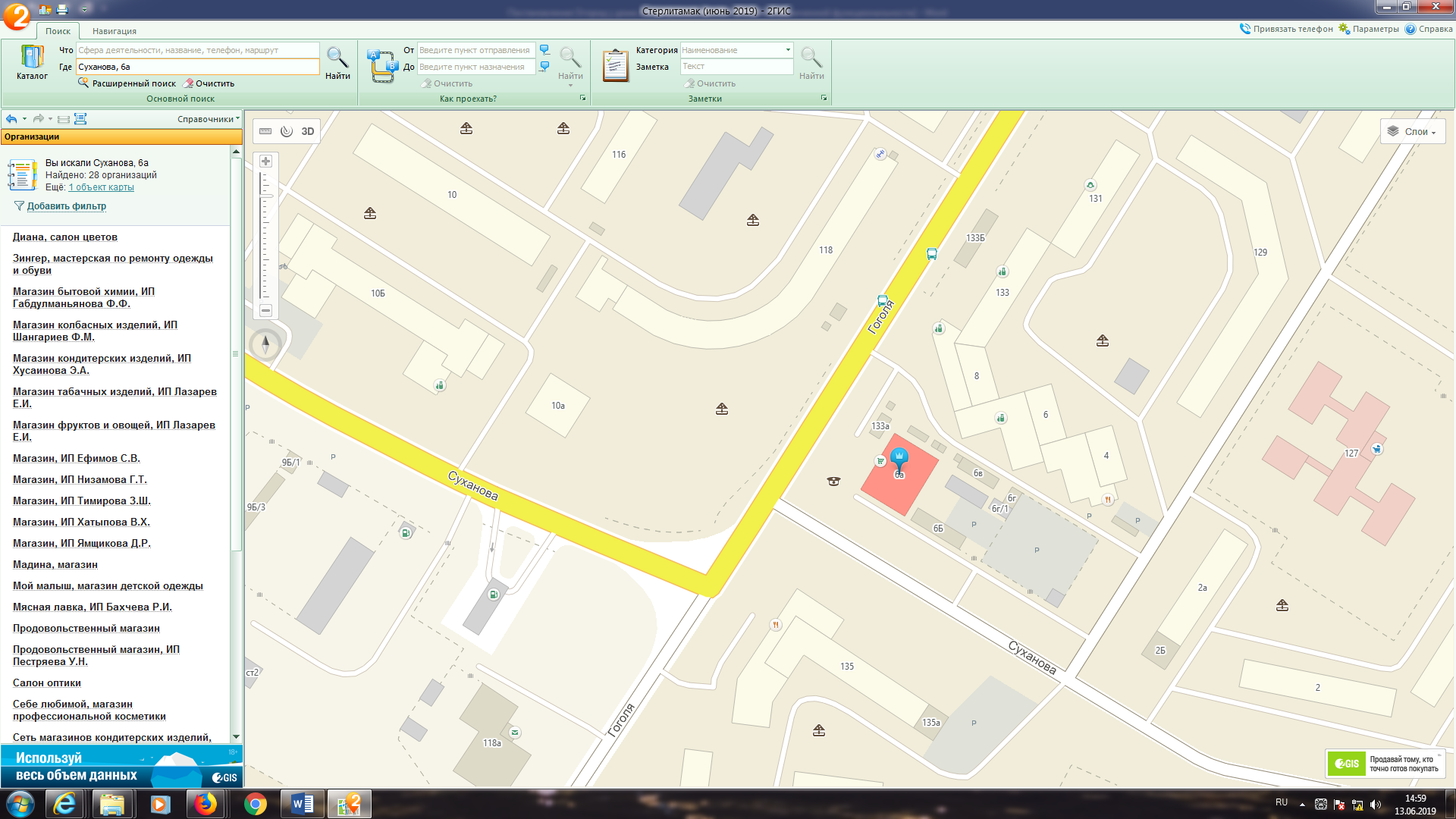 50,0Сельскохозяйственные (продовольственные ярмарки)Регулярная январь-декабрь78650,00 4 года(с 1 августа 2023 года по 1 августа 2027 года )№НаименованиеКоличество страниц1Заявка на участие в конкурсе, подготовленная в соответствии с Формой № 22Данные заявителя, подготовленные в соответствии с Формой № 33Выписка из единого государственного реестра юридических лиц или нотариально заверенная копия такой выписки (для юридических лиц), полученную не ранее чем за шесть месяцев до даты размещения на официальном сайте Организатора конкурса извещения о проведении конкурса  4Выписка из единого государственного реестра индивидуальных предпринимателей или нотариально заверенная копия такой выписки (для индивидуальных предпринимателей), полученную не ранее чем за шесть месяцев до даты размещения на официальном сайте Организатора конкурса извещения о проведении конкурса  5Документ, подтверждающий полномочия лица на осуществление действий от имени заявителя - юридического лица (копия решения о назначении или об избрании либо приказа о назначении физического лица на должность, в соответствии с которым такое физическое лицо обладает правом действовать от имени заявителя без доверенности (далее - руководитель). В случае если от имени заявителя действует иное лицо, заявка на участие в конкурсе должна содержать также доверенность на осуществление действий от имени заявителя, заверенную печатью заявителя (при наличии печати заявителя) и подписанную руководителем заявителя (для юридических лиц) или уполномоченным этим руководителем лицом (подготовленную в соответствии с Формой №4), либо нотариально заверенную копию такой доверенности. В случае если указанная доверенность подписана лицом, уполномоченным руководителем заявителя, заявка на участие в конкурсе должна содержать также документ, подтверждающий полномочия такого лица;6Копии учредительных документов заявителя (для юридических лиц)7Заявление об отсутствии решения о ликвидации заявителя - юридического лица, об отсутствии решения арбитражного суда о признании заявителя - юридического лица, индивидуального предпринимателя банкротом и об открытии конкурсного производства, об отсутствии решения о приостановлении деятельности заявителя в порядке, предусмотренном Кодексом Российской Федерации об административных правонарушениях8Предложение о цене договора, подготовленное в соответствии с Формой №59Предложения об условиях исполнения договора, которые являются критериями оценки заявок на участие в конкурсе, подготовленные в соответствии с  Формой №610Согласие на обработку персональных данных подготовленную в соответствии с Формой № 711Оригинал или заверенная копия справки налогового органа об отсутствии задолженности по обязательным платежам по уплате налогов, сборов, пеней, штрафов в бюджеты всех уровней и в государственные внебюджетные фонды в период с момента опубликования извещения о проведении конкурса до дня вскрытия конвертов.12Другие документы, прикладываемые заявителем по своему усмотрению Всего листовВсего листов1Сведения о заявителе:Сведения о заявителе:1Фамилия, имя, отчество заявителя-индивидуального предпринимателя1Паспортные данные заявителя индивидуального предпринимателя1Полное наименование юридического лица;Сокращенное наименование юридического лица1Номер контактного телефона заявителя,        адрес электронной почты2Регистрационные данные:Регистрационные данные:2Дата и место регистрации юридического лица, индивидуального предпринимателя2ОГРН2ИНН2КПП2ОКПО3Номер и почтовый адрес Инспекции ФНС, в которой заявитель зарегистрирован в качестве налогоплательщика4Место нахождения/место жительства заявителя:Место нахождения/место жительства заявителя:4Почтовый индекс4Республика, край, область, район4Населенный пункт (город, село, деревня)4Улица (проспект, переулок и т.д.)4Номер дома 4Офис (квартира)№ лотаНачальная (минимальная) цена договораКонкурсное предложение заявителя о цене договора№п/пНаименование показателяПредложениязаявителя1Внешний вид и оформление ярмарки с учетом благоустройства прилегающей территории2Опыт работы заявителя в сфере организации ярмарочной деятельности3Стоимость права заключения договора на организацию ярмарки№ лотаМесто проведения ярмарки, согласно плану размещения ярмарочных площадокСрок проведения ярмаркиТип ярмаркиПлощадьярмарки«Администрация»                      «Субъект»Администрация городского округа                                       город Стерлитамак Республики БашкортостанЮридический адрес: 453100, Республика Башкортостан  г. Стерлитамак, пр.Октября,32.Заместитель главы администрации по развитию предпринимательства и инвестициям городского округа город Стерлитамак Республики Башкортостан А.И. Асадуллин__________________          (подпись)м.п.                                                                                                       _________________________                                      (подпись)               м.п. (при наличии)